https://ar.news.assyrianchurch.org/archives/81199?fbclid=IwAR2xY62uCjDbxhenMwb12_meS6X40sFLZARrucwR9LMpVkllRvxdNGpI064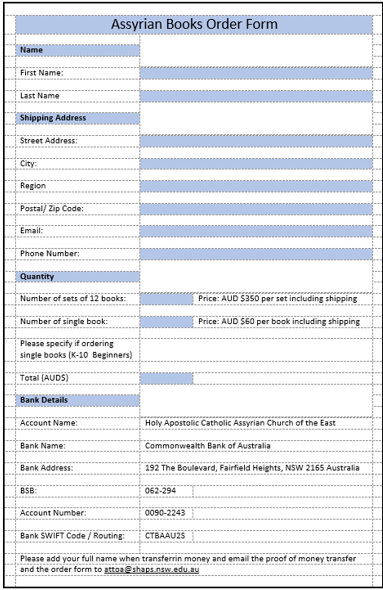 Assyrian Books Order FormAssyrian Books Order FormAssyrian Books Order FormNameFirst Name:Last NameShipping AddressStreet Address:City:RegionPostal/ Zip Code:Email:Phone Number:QuantityNumber of sets of 12 books:Price: AUD $350 per set including shippingNumber of single book:Price: AUD $60 per book including shippingPlease specify if ordering single books (K-10  Beginners)Total (AUD$)Bank DetailsAccount Name:Holy Apostolic Catholic Assyrian Church of the EastHoly Apostolic Catholic Assyrian Church of the EastBank Name:Commonwealth Bank of AustraliaCommonwealth Bank of AustraliaBank Address:192 The Boulevard, Fairfield Heights, NSW 2165 Australia192 The Boulevard, Fairfield Heights, NSW 2165 AustraliaBSB:062-294Account Number:0090-2243Bank SWIFT Code / Routing:CTBAAU2SPlease add your full name when transferrin money and email the proof of money transferPlease add your full name when transferrin money and email the proof of money transferPlease add your full name when transferrin money and email the proof of money transferand the order form to attoa@shaps.nsw.edu.auand the order form to attoa@shaps.nsw.edu.auand the order form to attoa@shaps.nsw.edu.au